О внесении изменений в муниципальную программу «Содействие развитию  малого и среднего предпринимательства в Слободо-Туринском муниципальном районе на 2019 - 2024 годы», утвержденную постановлением Администрации Слободо-Туринского муниципального района от 29.12.2018 № 651 Во исполнение положений абзаца 2 пункта 14 Порядка формирования и реализации муниципальных программ в Слободо-Туринском муниципальном районе, утвержденного постановлением Администрации Слободо-Туринского муниципального района от 19.07.2018 № 301, в соответствии с решением Думы Слободо-Туринского муниципального района от 23.12.2020 № 623-НПА «О бюджете Слободо-Туринского муниципального района на 2021 год и плановый период 2022 и 2023 годов»ПОСТАНОВЛЯЕТ:1. Внести в муниципальную программу «Содействие развитию  малого и среднего предпринимательства в Слободо-Туринском муниципальном районе на 2019 - 2024 годы», утвержденную постановлением Администрации Слободо-Туринского муниципального района от 29.12.2018 № 651 «Об утверждении муниципальной программы «Содействие развитию  малого и среднего предпринимательства в Слободо-Туринском муниципальном районе на 2019 - 2024 годы» (с изменениями от 06.02.2019 № 48, от 28.03.2019 № 120,                      от 30.12.2019 № 593, от 29.06.2020 № 333, от 30.09.2020 № 468), следующие изменения:Паспорт муниципальной программы «Содействие развитию  малого и среднего предпринимательства в Слободо-Туринском муниципальном районе на 2019 - 2024 годы» изложить в следующей редакции: 	2) Раздел 2 муниципальной программы «Цели, задачи и целевые показатели реализации муниципальной программы «Содействие развитию малого и среднего предпринимательства в Слободо-Туринском муниципальном районе на 2019-2024 годы» изложить в следующей редакции (приложение № 1);3) Раздел 3 муниципальной программы «План мероприятий по выполнению муниципальной программы «Содействие развитию малого и среднего предпринимательства в Слободо-Туринском муниципальном районе на 2019-2024 годы» изложить в следующей редакции (приложение № 2).2. Разместить настоящее постановление на официальном сайте Администрации Слободо-Туринского муниципального района в информационно-телекоммуникационной сети «Интернет» http://slturmr.ru/.Глава Слободо-Туринского муниципального района 		     	                  В.А. БедулевПРИЛОЖЕНИЕ № 1к постановлению Администрации Слободо-Туринскогомуниципального районаот 29.12.2020  № 644РАЗДЕЛ 2. ЦЕЛИ, ЗАДАЧИ И ЦЕЛЕВЫЕ ПОКАЗАТЕЛИ РЕАЛИЗАЦИИ МУНИЦИПАЛЬНОЙ ПРОГРАММЫ«СОДЕЙСТВИЕ РАЗВИТИЮ МАЛОГО И СРЕДНЕГО ПРЕДПРИНИМАТЕЛЬСТВА В СЛОБОДО-ТУРИНСКОМ МУНИЦИПАЛЬНОМ РАЙОНЕ» НА 2019-2024 ГОДЫПРИЛОЖЕНИЕ № 2к постановлению Администрации Слободо-Туринскогомуниципального районаот 29.12.2020  № 644РАЗДЕЛ 3. ПЛАН МЕРОПРИЯТИЙ ПО ВЫПОЛНЕНИЮ МУНИЦИПАЛЬНОЙ ПРОГРАММЫ«СОДЕЙСТВИЕ РАЗВИТИЮ МАЛОГО И СРЕДНЕГО ПРЕДПРИНИМАТЕЛЬСТВА В СЛОБОДО-ТУРИНСКОМ МУНИЦИПАЛЬНОМ РАЙОНЕ НА 2019-2024 ГОДЫ»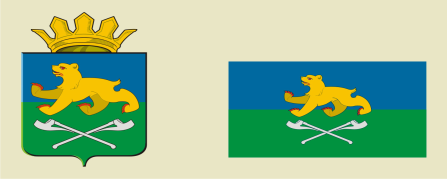 АДМИНИСТРАЦИЯ СЛОБОДО-ТУРИНСКОГОМУНИЦИПАЛЬНОГО РАЙОНАПОСТАНОВЛЕНИЕАДМИНИСТРАЦИЯ СЛОБОДО-ТУРИНСКОГОМУНИЦИПАЛЬНОГО РАЙОНАПОСТАНОВЛЕНИЕот 29.12.2020№ 644     с. Туринская Слободас. Туринская СлободаОтветственный исполнитель         муниципальной программы           Отдел  экономики Администрации Слободо-Туринского муниципального района, КУМИ Администрации Слободо-Туринского района, Фонд поддержки предпринимательства Слободо-Туринского муниципального района (по согласованию) Сроки реализации                  муниципальной программы           2019 - 2024 годыЦели и задачи                     муниципальной программы           Цель 1. Создание благоприятных условий для развития малого и среднего предпринимательства (далее - МиСП) в Слободо-Туринском муниципальном районе (далее - муниципальный район). Задача  1. Развитие информационной поддержки субъектов МиСП;Задача 2. Оказание имущественной поддержки субъектам МиСП;Задача  3. Развитие консультационной поддержки субъектов МиСП; Задача 4. Развитие механизмов финансовой поддержки субъектов МиСП;Задача 5. Содействие развитию организации, образующей инфраструктуру поддержки субъектов МиСП.Цель 2. Увеличение вклада МиСП в социально-экономическое развитие муниципального района.Задача 1. Привлечение широких кругов предпринимателей к решению вопросов социально-экономического развития района.Цель 3. Увеличение численности занятых в сфере МиСП, включая индивидуальных предпринимателей.Задача 1. Выявление предпринимательских способностей и вовлечение в предпринимательскую деятельность лиц, имеющих предпринимательский потенциал и (или) мотивацию к созданию собственного бизнеса.Перечень подпрограмм              муниципальной программы           (при их наличии)                  ОтсутствуютПеречень основных                 целевых показателей               муниципальной программы           Количество субъектов МиСП, зарегистрированных и осуществляющих деятельность на территории муниципального района;Доля среднесписочной численности работников МиСП в среднесписочной численности занятых в экономике муниципального района;Количество самозанятых граждан, зафиксировавших свой статус с учетом введения налогового режима для самозанятых;Количество объектов, включенных в перечень муниципального имущества, предназначенного для предоставления в аренду субъектам МиСП.Объемы финансирования             муниципальной программы           по годам реализации, тыс. рублей  ВСЕГО:2646,0 тыс. рублейв том числе:2019 год – 302,0 тыс. рублей,2020 год – 705,0 тыс. рублей,2021 год – 425,0 тыс. рублей,2022 год – 425,0 тыс. рублей,2023 год – 425,0 тыс. рублей,2024 год – 364,0 тыс. рублей.из них:областной бюджет - 0федеральный бюджет - 0местный бюджет – 2646,0 тыс. рублейв том числе:2019 год – 302,0 тыс. рублей,2020 год – 705,0 тыс. рублей,2021 год – 425,0 тыс. рублей,2022 год – 425,0 тыс. рублей,2023 год – 425,0 тыс. рублей,2024 год – 364,0 тыс. рублей.внебюджетные источники- 0Объемы финансирования, предусмотренные Программой, подлежат ежегодной корректировке при формировании и утверждении бюджета муниципального района на соответствующий год.                                  Адрес размещения                  муниципальной программы           в сети Интернет                   http:www.slturrmr.ruN    строки   Наименование цели(целей) и задач,  целевых показателей Единица измеренияЗначение целевого показателя реализации муниципальной программы по годамЗначение целевого показателя реализации муниципальной программы по годамЗначение целевого показателя реализации муниципальной программы по годамЗначение целевого показателя реализации муниципальной программы по годамЗначение целевого показателя реализации муниципальной программы по годамЗначение целевого показателя реализации муниципальной программы по годамЗначение целевого показателя реализации муниципальной программы по годамЗначение целевого показателя реализации муниципальной программы по годамN    строки   Наименование цели(целей) и задач,  целевых показателей Единица измерения20192020202120222022202320232024123456778891Цель 1. Создание благоприятных условий для развития малого и среднего предпринимательства (далее - МиСП)2Задача 1.  Развитие информационной поддержки субъектов МиСП3Проведение обучающих семинаров, онлайн-вебинаров, прямых эфиров в социальных сетях для субъектов МиСП и физических лицЕд.333334Кол-во участников семинаров, онлайн-вебинаров, прямых эфиров в социальных сетях Чел.60606060605Задача 2. Оказание имущественной поддержки субъектам МиСП 6Количество субъектов МиСП, получивших имущественную поддержкуЕд.1111111117Количество объектов, включенных в перечень  муниципального имущества, предназначенного дляпредоставления в аренду субъектам МиСПЕд.45556668Задача 3.  Развитие консультационной поддержки субъектов МиСП9Количество оказанных субъектам МиСП консультационных и офисных услугЕд.650105065065065065065065065010Количество оказанных консультаций о мерах государственной поддержки в сельском хозяйстве (гранты «Агростартап»  «Начинающий фермер», «Семейная ферма»)Ед.101010101011Количество оказанных консультаций по регистрации самозанятыхЕд.2010101012Консультирование по кредитным продуктам (займам) и получению доступа к иным финансовым ресурсамЕд.2020202013Консультирование физических лиц, планирующих зарегистрироваться в качестве субъектов МиСП, по открытию предпринимательской деятельностиЕд.1515151514Задача 4.  Развитие механизмов финансовой поддержки субъектов МиСП15Число субъектов МиСП, получивших поддержку Ед.1111116Задача 5.  Содействие развитию организации, образующей инфраструктуру поддержки субъектов МиСП17Формирование базы данных инвестиционных площадок, расположенных на территории Слободо-Туринского муниципального районаЕд.3----18Кол-во уникальных субъектов МиСП, получивших консультацииЕд.15015015015019Прирост количества субъектов МиСП в отчетном году по отношению к предыдущему году Ед.5555555520Цель 2. Увеличение вклада МиСП в социально-экономическое развитие района21Задача  1. Привлечение широких кругов предпринимателей к решению вопросов социально-экономического развития района22Проведение заседаний координационного совета по инвестициям и развитию предпринимательства в Слободо-Туринском муниципальном районе1 раз в полугодие42222222223Проведение совещаний с представителями МиСП По мере необходимости21111111124Цель 3. Увеличение численности занятых в сфере МиСП, включая индивидуальных предпринимателей25Задача 1. Выявление предпринимательских способностей и вовлечение в предпринимательскую деятельность лиц, имеющих предпринимательский потенциал и (или) мотивацию к созданию собственного бизнеса26Количество субъектов МиСП, зарегистрированных и осуществляющих деятельность на территории Слободо-Туринского муниципального районаЕд. 29029530030027Число субъектов МиСП на 10 тыс. человек населенияЕд. 21022022022022022022022022028Численность занятых в сфере МиСП, включая индивидуальных предпринимателей и самозанятых гражданЧел.104010601070107029Доля среднесписочной численности работников МиСП в среднесписочной численности занятых в экономике МО%26,728,028,529,029,029,030Количество самозанятых граждан, зафиксировавших свой статус с учетом введения налогового режима для самозанятыхЧел.5555NстрокиНаименование мероприятия/Источники расходов на финансированиеОбъем расходов на выполнение мероприятия за счет всех источников ресурсного обеспечения, тыс. рублейОбъем расходов на выполнение мероприятия за счет всех источников ресурсного обеспечения, тыс. рублейОбъем расходов на выполнение мероприятия за счет всех источников ресурсного обеспечения, тыс. рублейОбъем расходов на выполнение мероприятия за счет всех источников ресурсного обеспечения, тыс. рублейОбъем расходов на выполнение мероприятия за счет всех источников ресурсного обеспечения, тыс. рублейОбъем расходов на выполнение мероприятия за счет всех источников ресурсного обеспечения, тыс. рублейОбъем расходов на выполнение мероприятия за счет всех источников ресурсного обеспечения, тыс. рублейНомер строкицелевых показателей,на достижениекоторых направленымероприятияNстрокиНаименование мероприятия/Источники расходов на финансированиевсего2019 год2020 год2021год2022год2023год2024 годНомер строкицелевых показателей,на достижениекоторых направленымероприятия123456789101Всего  по муниципальной программе,  в том числе   2646302705425425425364x2местный бюджет  2646302705425425425364x3Всего по прочим нуждам,   в том числе2646302705425425425364x4местный бюджет  2646302705425425425364x5Мероприятие 1. Обеспечение деятельности организации инфраструктуры поддержки субъектов малого и среднего предпринимательства 25463026804004004003643-4, 9-13, 18-19, 306местный бюджет2546302680400400400364Х7Мероприятие 2. Субсидирование на поддержку субъектов малого и среднего предпринимательства, осуществляющих сельскохозяйственную деятельность100025252525026-298местный бюджет1000252525250Х